Publicado en 08390/Montgat el 21/12/2012 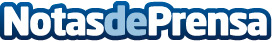 Nace el primer comparador de presupuestos para reformas del hogar online enfocado a la sostenibilidad y eco-eficienciaPresentamos www.reformaenverde.com ,el primer comparador de presupuestos para reformas del hogar online enfocado a la sostenibilidad y eco-eficiencia con la primera auditoria energética 100% gratis y configurable.Datos de contacto:Manel CortinaResponsable comunicación610404716Nota de prensa publicada en: https://www.notasdeprensa.es/nace-el-primer-comparador-de-presupuestos-para-reformas-del-hogar-online-enfocado-a-la-sostenibilidad-y-eco-eficiencia Categorias: Bricolaje Inmobiliaria Ecología Emprendedores E-Commerce Construcción y Materiales http://www.notasdeprensa.es